REQUERIMENTO Nº 430/2019Requer Voto de Pesar pelo falecimento do Sr. Aparecido Benedito de Andrade, ocorrido recentemente. Senhor Presidente, Nos termos do Art. 102, Inciso IV, do Regimento Interno desta Casa de Leis, requeiro a Vossa Excelência que se digne a registrar nos Anais desta Casa de Leis voto de profundo pesar pelo falecimento do Sr. Aparecido Benedito de Andrade, no último dia 22 de Junho.Requeiro, ainda, que desta manifestação seja dada ciência aos seus familiares, encaminhando cópia do presente à Rua do Estanho nº 326, no bairro Vila Mollon.Justificativa:Tinha 67 anos. Era casado com Orides Paulina Barbieri de Andrade, deixando o filho, José.  Benquisto por todos os familiares e amigos, seu passamento causou grande consternação e saudades; todavia, sua memória há de ser cultuada por todos que em vida o amaram.Que Deus esteja presente nesse momento de separação e dor, para lhes dar força e consolo.É, pois, este o Voto, através da Câmara de Vereadores, em homenagem póstuma e em sinal de solidariedade.Plenário “Dr. Tancredo Neves”, em 24 de Junho de 2.019.Celso Luccatti Carneiro“Celso da Bicicletaria”-vereador-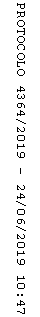 